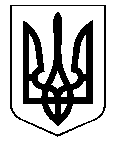 МІНІСТЕРСТВО ЮСТИЦІЇ УКРАЇНИДЕРЖАВНА УСТАНОВА «СИНЕЛЬНИКІВСЬКА ВИПРАВНА КОЛОНІЯ (№94)»вул.Миру,7-а , с.Шахтарське, Синельниківського району, Дніпропетровської області, тел.( 056)-63 4 -14-14 ,vk94@dp.kvs.gov.ua, Код ЄДРПОУ  08562989ЗАТВЕРДЖЕНОрішенням Уповноваженої особи протокол № від 12 жовтня 2023 року_________________ Оксана СОЛОМЯННАТЕНДЕРНА ДОКУМЕНТАЦІЯпо процедурі ВІДКРИТІ ТОРГИ (з особливостями)на закупівлюТоваруза кодом CPV за ДК: 021:2015: 03410000-7 «Дрова (дрова твердих порід)»ПРЕДМЕТ ЗАКУПІВЛІДрова (дрова твердих порід)за адресою Дніпропетровська обл.., Синельниківський район, с. Шахтарське, вул.. Миру 7а2023рікДодатки: 		1. Додаток 1 до тендерної документації на 5 арк. в 1 прим.2. Додаток 2 до тендерної документації на 2арк. в 1 прим.                                    3. Додаток 3 до тендерної документації на 7арк. в 1 прим							ДОДАТОК 1до тендерної документаціїПерелік документів та інформації  для підтвердження відповідності УЧАСНИКА  кваліфікаційним критеріям, визначеним у статті 16 Закону “Про публічні закупівлі”:2. Підтвердження відповідності УЧАСНИКА (в тому числі для об’єднання учасників як учасника процедури)  вимогам, визначеним у пункті 47 Особливостей.Замовник не вимагає від учасника процедури закупівлі під час подання тендерної пропозиції в електронній системі закупівель будь-яких документів, що підтверджують відсутність підстав, визначених у пункті 47 Особливостей (крім абзацу чотирнадцятого цього пункту), крім самостійного декларування відсутності таких підстав учасником процедури закупівлі відповідно до абзацу шістнадцятого пункту 47 Особливостей.Учасник процедури закупівлі підтверджує відсутність підстав, зазначених в пункті 47 Особливостей  (крім підпунктів 1 і 7, абзацу чотирнадцятого цього пункту), шляхом самостійного декларування відсутності таких підстав в електронній системі закупівель під час подання тендерної пропозиції.Замовник самостійно за результатами розгляду тендерної пропозиції учасника процедури закупівлі підтверджує в електронній системі закупівель відсутність в учасника процедури закупівлі підстав, визначених підпунктами 1 і 7 цього пункту.Учасник  повинен надати довідку у довільній формі щодо відсутності підстави для  відмови учаснику процедури закупівлі в участі у відкритих торгах, встановленої в абзаці 14 пункту 47 Особливостей. Учасник процедури закупівлі, що перебуває в обставинах, зазначених у цьому абзаці, може надати підтвердження вжиття заходів для доведення своєї надійності, незважаючи на наявність відповідної підстави для відмови в участі у відкритих торгах. Для цього учасник (суб’єкт господарювання) повинен довести, що він сплатив або зобов’язався сплатити відповідні зобов’язання та відшкодування завданих збитків. Якщо замовник вважає таке підтвердження достатнім, учаснику процедури закупівлі не може бути відмовлено в участі в процедурі закупівлі.Якщо на момент подання тендерної пропозиції учасником в електронній системі закупівель відсутня технічна можливість підтвердження учасником відсутності окремих підстав, зазначених у пункті 47 Особливостей, шляхом самостійного декларування в електронній системі, то факт подання тендерної пропозиції вважається самостійним декларуванням відсутності таких підстав для відмови йому в участі в торгах за вимогами пункту 47 Особливостей.У разі коли учасник процедури закупівлі має намір залучити інших суб’єктів господарювання як субпідрядників/співвиконавців в обсязі не менш як 20 відсотків вартості договору про закупівлю у разі закупівлі робіт або послуг для підтвердження його відповідності кваліфікаційним критеріям відповідно до частини третьої статті 16 Закону (у разі застосування таких критеріїв до учасника процедури закупівлі), замовник перевіряє таких суб’єктів господарювання щодо відсутності підстав, визначених пунктом 47 Особливостей.3. Перелік документів та інформації  для підтвердження відповідності ПЕРЕМОЖЦЯ вимогам, визначеним у пункті 47 Особливостей:Переможець процедури закупівлі у строк, що не перевищує чотири дні з дати оприлюднення в електронній системі закупівель повідомлення про намір укласти договір про закупівлю, повинен надати замовнику шляхом оприлюднення в електронній системі закупівель документи, що підтверджують відсутність підстав, зазначених у підпунктах 3, 5, 6 і 12 та в абзаці чотирнадцятому пункту 47 Особливостей. Першим днем строку, передбаченого цією тендерною документацією та/ або Законом та/ або Особливостями, перебіг якого визначається з дати певної події, вважатиметься наступний за днем відповідної події календарний або робочий день, залежно від того, у яких днях (календарних чи робочих) обраховується відповідний строк. 3.1. Документи, які надаються  ПЕРЕМОЖЦЕМ (юридичною особою):3.2. Документи, які надаються ПЕРЕМОЖЦЕМ (фізичною особою чи фізичною особою — підприємцем):4. Інша інформація встановлена відповідно до законодавства (для УЧАСНИКІВ — юридичних осіб, фізичних осіб та фізичних осіб — підприємців)Примітки: У разі надання Учасником недостовірної інформації при складанні довідок у довільній формі, він особисто несе відповідальність відповідно до вимог чинного законодавства та пунктах викладених в цьому документі.  За підроблення документів цінової пропозиції Учасник несе кримінальну відповідальність згідно з статтею 358 Кримінального кодексу України, усі документи, які учасник отримує від інших осіб/юридичних осіб, приватного чи публічного права (підприємств/установ/організацій) повинні бути видані не раніше дати оприлюднення оголошення про проведення даної закупівлі (за виключенням ліцензій, дозволів, сертифікатів, паспортів та документів, що підтверджують повноваження на підпис документів тендерної пропозиції та договору).ДОДАТОК  2до тендерної документації Інформація про необхідні технічні, якісні та кількісні характеристики предмета закупівлі — технічні вимоги до предмета закупівліТехнічні характеристики:Продукція лісозаготівлі (дрова для опалення 1-2 групи) повинна бути твердих порід (дуб, ясен, клен, акація, берест) та відповідати ГОСТу 3243:88, ТУУ-00994207-005:2018, розмір дров по довжині від 0.8-1.2 м  та в діаметрі від 25 см .  Дрова повинні бути очищенні від сучків і гілок, висота сучків, що залишається не повинна перевищувати 30 мм.Дрова можуть бути як в корі, так і без кори. Дрова повинні бути без гнилі та трухляви. Вологість не більше 30%На запропонований товар під час його транспортування, виробництва, тощо повинні застосовуватися заходи із захисту довкілля, передбачені законодавством України.Умови постачання товару:Термін постачання: з дати укладення договору – 31 грудня 2023 рокуПорядок постачання: здійснюється однією партією.Учасник самостійно здійснює зберігання товару та  доставку, проводить навантаження та розвантаження товару. Вартість навантаження, розвантаження, зберігання та доставка товару повинна бути включена до вартості ціни пропозиції.Доставка товару здійснюється транспортом постачальника.Вантажно-розвантажувальні роботи проводяться постачальником.При поставці товару постачальником повинні надаватися супровідні документиПри прийомі товару, обсяг має відповідати обсягу, який зазначений у супровідних документах. Умови оплати:Розрахунки за поставлений товар здійснюються на підставі пред’явленої зведеної накладної на оплату (за фактом поставки товару) протягом 30 календарних днів з дня його надходження.Учасники процедури закупівлі повинні надати в складі тендерної пропозиції:детальний опис та технічні характеристики предмету закупівлі у розрізі найменувань, що пропонується учасником для постачання;гарантійний лист підтвердження наявності в учасника предмету закупівлі відповідної кількості товару. гарантійний лист підтвердження щодо зобов’язання доставки предмету закупівлі згідно наведеного переліку адрес місця постачання до 31 грудня 2023 року;гарантійний лист про те, що запропонований товар відповідає вимогам безпеки руху, охорони праці, екології та пожежної безпеки та передбачають застосування заходів із захисту довкілля; * Учасники процедури закупівлі повинні надати в складі пропозиції інформацію про відповідність пропозиції учасника вимогам до предмету закупівлі (необхідним технічним, якісним та кількісним характеристикам предмету закупівлі) згідно з цим додатком у вигляді гарантійного листа.Невиконання вимог цього додатку тендерної документації у пропозиції Учасника призводить до її відхилення.Примітки: В разі якщо в документації є посилання на конкретну торгівельну марку виробника, конструкцію або тип обладнання читати з виразом «або еквівалент». Технічні характеристики еквіваленту не повинні бути гіршими. У випадку надання учасником еквіваленту він має надати порівняльну таблицю запропонованого товару з товаром, який вимагає Замовник.Невиконання вимог цього додатку тендерної документації у пропозиції Учасника призводить до її відхиленняДОДАТОК 3                                                                           до тендерної документації ПРОЄКТ ДОГОВОРУ ПРО ЗАКУПІВЛЮс. Водяне						      «___»___________ 2023  рікДержавна установа «Синельниківська виправна колонія (№94),  в особі  начальника установи Єрофєєва Володимира Олександровича,  який діє на підставі  Положення (в подальшому «Покупець»), з однієї сторони, та ____________________________ в особі ______________________________, що діє на підставі _________________ ідентифікаційний код  ___________________________ (надалі іменується – «Постачальник»), з другої сторони, далі разом — Сторони, уклали цей Договір про таке:1. Предмет договору1.1. Постачальник зобов’язується поставити у власність Покупця товар, згідно Державного класифікатора продукції та послуг за кодом ДК 021:2015: 03410000-7 - Деревина (дрова твердих порід), а Покупець зобов'язується прийняти і оплатити товар на умовах, передбачених  Договором.1.2. Найменування товару, асортимент, кількість, ціна та загальна сума товару зазначені у додатку № 1 «Специфікація» до договору, який є невід’ємною частиною договору.1.3. Обсяги закупівлі товару можуть бути зменшені залежно від реального фінансування видатків та потреб Покупця.2. Якість товарівТовар вважається переданим Постачальником і прийнятим Покупцем по кількості і якості з моменту отримання Товару згідно умов Договору.Якість Товару повинна відповідати дійсним на дату отримання Товару ДСТУ/ТУ/ ГОСТ.Постачальник повинен передати Покупцю Товар, якість якого відповідає Державним стандартам України, та підтверджується сертифікатами відповідності, паспортами якості тощо.Покупець має право відмовитися від прийняття Товару, якість якого не відповідає умовам Договору. Товар неналежної якості підлягає обов’язковому поверненню Постачальнику. Покупець має право звернутися за підтвердженням якості товару до уповноважених державних органів або експертних установ, організацій та здійснити перевірку його якості. У разі виявлення неналежної якості товару Постачальник зобов’язаний  відшкодувати Покупцю вартість проведеної експертизи.2.4. У разі поставки товару неналежної якості, Постачальник зобов’язується замінити його на товар належної якості протягом одного робочого дня.  Усі витрати, пов'язані із заміною товару, несе Постачальник.2.5. Дозволяється покращення якості предмету закупівлі за умови, що таке покращення не призведе до збільшення суми, визначеної у договорі.3. Ціна договору та вартість товару3.1. Ціна на товар встановлюється в національній валюті України.     3.2. Валютою договору є українська гривня.     3.3 Ціна цього Договору становить ______________________________________ гривень _____________________ копійок______ у т.ч. з/без ПДВ _______________.3.4. Ціну за одиницю Товару визначено в Додатку (специфікації) до цього Договору.3.5. Ціна цього  Договору  може  бути  зменшена  за  взаємною згодою Сторін. 3.6. Істотними умовами цього договору про закупівлю є предмет (найменування, кількість, якість), ціна та строк дії договору про закупівлю. Інші умови договору про закупівлю істотними не є та можуть змінюватися відповідно до норм Господарського та Цивільного кодексів. Умови Договору про закупівлю не повинні відрізнятися від змісту тендерної пропозиції (у тому числі ціни за одиницю товару) переможця процедури закупівлі. Істотні умови договору про закупівлю не можуть змінюватися після його підписання до виконання зобов'язань Сторонами в повному обсязі, крім випадків передбачених пунктом п. 19 Особливостей здійснення публічних закупівель товарів, робіт і послуг для замовників, передбачених Законом України “Про публічні закупівлі”, на період дії правового режиму воєнного стану в Україні та протягом 90 днів з дня його припинення або скасування, затверджених Постановою КМУ від 12 жовтня 2022 р. № 1178, а саме:1) зменшення обсягів закупівлі, зокрема з урахуванням фактичного обсягу видатків замовника;2) погодження зміни ціни за одиницю товару в договорі про закупівлю у разі коливання ціни такого товару на ринку, що відбулося з моменту укладення договору про закупівлю або останнього внесення змін до договору про закупівлю в частині зміни ціни за одиницю товару. Зміна ціни за одиницю товару здійснюється пропорційно коливанню ціни такого товару на ринку (відсоток збільшення ціни за одиницю товару не може перевищувати відсоток коливання (збільшення) ціни такого товару на ринку) за умови документального підтвердження такого коливання та не повинна призвести до збільшення суми, визначеної в договорі про закупівлю на момент його укладення;3) покращення якості предмета закупівлі, за умови що таке покращення не призведе до збільшення суми, визначеної в договорі про закупівлю;4) продовження строку дії договору про закупівлю та строку виконання зобов’язань щодо передачі товару, виконання робіт, надання послуг у разі виникнення документально підтверджених об’єктивних обставин, що спричинили таке продовження, у тому числі обставин непереборної сили, затримки фінансування витрат замовника, за умови що такі зміни не призведуть до збільшення суми, визначеної в договорі про закупівлю;5) погодження зміни ціни в договорі про закупівлю в бік зменшення (без зміни кількості (обсягу) та якості товарів, робіт і послуг), у тому числі у разі коливання ціни товару на ринку;6) зміни ціни в договорі про закупівлю у зв’язку зі зміною ставок податків і зборів та/або зміною умов щодо надання пільг з оподаткування - пропорційно до зміни таких ставок та/або пільг з оподаткування;7) зміни встановленого згідно із законодавством органами державної статистики індексу споживчих цін, зміни курсу іноземної валюти, зміни біржових котирувань або показників Platts, ARGUS регульованих цін (тарифів) і нормативів, що застосовуються в договорі про закупівлю, у разі встановлення в договорі про закупівлю порядку зміни ціни;      3.7. Сторони домовилися, що визначені суттєві умови щодо ціни товару в частині її підвищення або зменшення можуть бути переглянуті за взаємною згодою Сторін на підставах, прямо передбачених нормами діючого законодавства щодо здійснення публічних закупівель.4. Порядок здійснення оплати     4.1. Платіжні зобов’язання Покупця виникають тільки при наявності відповідного бюджетного призначення на 2023 рік та обсягів реального фінансування, передбаченого у кошторисі.     4.2. Розрахунки проводяться шляхом: оплати Покупецем після пред'явлення Постачальником зведеної накладної (видаткової накладної) на оплату  товару.     4.3. Розрахунки за поставлений товар здійснюються на підставі пред’явленої зведеної накладної на оплату (за фактом поставки товару) протягом 30 календарних днів з дня його надходження,а у випадку затримки з фінансуванням Покупця – протягом поточного бюджетного періоду.    4.4. Покупець не приймає претензій за несвоєчасну сплату якщо помилки у розрахункових документах допущені Постачальником.4.5. Згідно зі статтею 23 Бюджетного кодексу України бюджетні зобов’язання та платежі з бюджету здійснюються лише за наявності відповідного бюджетного призначення. У разі затримки бюджетного фінансування розрахунок за Товар здійснюється протягом 5 банківських днів з дати отримання Покупцем бюджетного асигнування на фінансування товару на свій реєстраційний рахунок. Протягом всього періоду затримки бюджетного фінансування до Покупця не можуть застосовуватись штрафні санкції за порушення строків оплати за поставлений товар.5. Поставка товарів     5.1. Строк  поставки  (передачі) товарів:  до 31.12.2023 року.	5.2. Місце  поставки  (передачі) товарів: Дніпропетровська область, Криворізький район, с. Водяне, вулиця Молодіжна, 33, відповідно до заявки Замовника на склад зберігання.     5.3. Умови постачання Товару – доставка товару на склад Покупця здійснюється безпосередньо на адресу Покупця, спеціалізованим транспортом Постачальника та за його рахунок. Завантажувальні – розвантажувальні роботи за рахунок постачальника.     5.4. При виникненні претензій щодо кількості чи якості товару, Постачальник повинен усунути недоліки  не пізніше 2-х тижнів з часу отримання претензій від Замовника. 6. Права та обов'язки сторін     6.1. Покупець зобов'язаний:     6.1.1. Своєчасно та в повному обсязі сплачувати за поставлені товари;     6.1.2. Приймати   поставлені   товари   згідно накладної (акту-приймання передачі);     6.1.3. Інші обов'язки   немає.      6.2. Покупець має право:     6.2.1. В односторонньому порядку достроково розірвати цей Договір у  разі  повторного невиконання зобов'язань Постачальником в частині кількості, якості та терміну поставки товару, повідомивши про це Постачальника у строк 7 робочих днів до дати розірвання договору;     6.2.2. Контролювати поставку  товарів  у строки, встановлені цим Договором;     6.2.3. Зменшувати обсяг закупівлі  товарів та загальну вартість цього Договору залежно від реального фінансування видатків. У такому разі Сторони вносять відповідні зміни до цього Договору;    6.2.4. Повернути рахунок Постачальнику  без  здійснення  оплати  в разі  неналежного  оформлення документів,  зазначених у пункті 4.3 розділу IV цього Договору (відсутність печатки, підписів тощо);     6.2.5. Покупець має право відмовитись від прийняття товару, що не відповідає його якості, технічному стану і комплектації.    6.2.6. Покупець залишає за собою право у буд-який час відбирати зразки поставленої продукції для проведення досліджень на відповідність наданим документам щодо якості та безпеки в спеціальних акредитованих на це лабораторіях. Вартість проведення досліджень сплачує учасник (постачальник).     6.3. Постачальник зобов'язаний:     6.3.1. Забезпечити  поставку  товарів   у строки, встановлені цим Договором;     6.3.2. Забезпечити  поставку  товарів,  якість  яких  відповідає  умовам,  установленим розділом II цього Договору;      6.3.3. У разі придбання Покупцем неякісного товару, Постачальник зобов’язаний замінити його на якісний товар згідно з вимогами Закону України «Про захист прав споживачів».     6.4. Постачальник має право:     6.4.1. Своєчасно та в  повному  обсязі  отримувати  плату  за поставлені товари;     6.4.2. У разі невиконання зобов'язань Замовником Постачальник  має право  достроково  розірвати  цей  Договір,  повідомивши  про  це Замовника у строк за 7 календарних дні, до дня розірвання Договору;     6.4.3. Інші права немає.7. Відповідальність сторін     7.1. У  разі  невиконання  або  неналежного  виконання  своїх зобов'язань  за   Договором   Сторони   несуть   відповідальність, передбачену законами та цим Договором.   7.2. У   разі   невиконання   або   несвоєчасного   виконання зобов'язань при закупівлі товарів за  бюджетні кошти винна сторона сплачує штрафні санкції (неустойка, штраф, пеня) у розмірі облікової ставки НБУ за  кожен день такої затримки.      7.3. Види порушень та санкції за них, установлені Договором: у разі порушення строків поставки або поставки не у повному обсязі, заявленому Покупцем, Постачальник сплачує пеню у розмірі подвійної облікової ставки НБУ від суми непоставленого товару за кожен день затримки.  7.4. У випадку виявлення Покупцем або контролюючими чи правоохоронними органами фальсифікації, Товару чи будь-яких товаросупровідних документів, Постачальник несе самостійну відповідальність по таким фактам, відшкодовує в повному обсязі всі понесені в зв'язку з цим збитки Замовника, а також Замовник може ініціювати розірвання Договору в односторонньому порядку.     8. Обставини непереборної сили     8.1. Сторони не несуть відповідальності за невиконання або неналежне виконання будь-якого із положень даного договору про закупівлю, якщо це невиконання або неналежне виконання є наслідком обставин, що перебувають поза контролем виконавчої Сторони, таких як пожежі, стихійні лиха, воєнні дії, торгове ембарго (далі — форс-мажорні обставини).8.2. У випадку настання форс-мажорних обставин строк виконання зобов’язань Сторонами за даним договором про закупівлю продовжується відповідно до часу, протягом якого діють такі обставини, але не більш ніж до кінця бюджетного періоду. Такий строк продовжується шляхом укладення додаткової угоди у порядку та на умовах цього договору про закупівлю.8.3. Якщо форс-мажорні обставини триватимуть понад 6 місяців поспіль, даний договір про закупівлю може бути розірвано в односторонньому порядку Покупцем шляхом направлення письмового повідомлення про це другій Стороні на офіційну електронну пошту Сторони.  Дата, зазначена в такому повідомленні, вважатиметься датою розірвання цього договору про закупівлю.8.4. Сторона, для якої створилася неможливість виконання зобов’язань за даним Договором, повинна негайно письмово сповістити другу Сторону про початок і припинення форс-мажорних обставин.8.5. Наявність і тривалість форс-мажорних обставин підтверджується листом Торгово-промислової палати України, крім обставин, визначених пунктом 8.7 цього договору про закупівлю. 8.6. Наявність форс-мажорних обставин не звільняє Сторони від виконання своїх обов’язків за договором про закупівлю після закінчення дії цих форс-мажорних обставин, але до моменту розірвання договору про закупівлю / закінчення строку дії договору про закупівлю.8.7. Форс-мажорними обставинами можуть рахуватися надзвичайні, невідворотні та об’єктивні обставини, а саме військова агресія Російської Федерації проти України, що стала підставою введення воєнного стану, що підтверджені листом Торгово-промислової палати України від 28.02.2022 № 2024/02.0-7.1.8.8. У разі неможливості виконання або неможливості належного виконання Сторонами будь-якого із положень цього договору, якщо це невиконання або неналежне виконання є наслідком обставин, визначених пунктом 8.7 цього договору, Сторона, яка не в змозі виконувати будь-яке із положень цього договору внаслідок обставин, визначених пунктом 8.7 цього договору, негайно письмово повідомляє другу Сторону про такі обставини.9. Вирішення спорів     9.1. У випадку виникнення  спорів  або  розбіжностей  Сторони зобов'язуються   вирішувати  їх  шляхом  взаємних  переговорів  та консультацій.      9.2. У разі недосягнення Сторонами згоди спори (розбіжності) вирішуються у судовому порядку.     9.3. У випадках  не передбачених цим Договором, сторони керуються чинним законодавством України.10. Строк дії договору та строк виконання зобов'язань10.1. Цей договір набирає чинності з дати його підписання сторонами і діє до 31.12.2023 року, а в частині розрахунків — до повного виконання його умов сторонами.         10.2. Цей Договір укладається і підписується у 2 (Двох) оригінальних примірниках, що мають однакову юридичну силу.       10.3. Договір може бути достроково розірваний за згодою Сторін, за рішенням суду або за рішенням Замовника у випадку відмови Постачальника від виконання Договору.11. Порядок зміни умов договору про закупівлю11.1 Зміни до договору про закупівлю можуть вноситись у випадках, зазначених у цьому договорі про закупівлю та оформляються у письмовій формі шляхом укладення додаткової угоди Сторонами.11.2. Сторона несе повну відповідальність за правильність вказаних нею у цьому договору про закупівлю реквізитів та зобов'язується своєчасно у письмовій формі повідомляти іншу Сторону про їх зміну, а у разі неповідомлення несе ризик настання пов'язаних із ним несприятливих наслідків.11.3. У випадках, не передбачених дійсним договором про закупівлю, Сторони керуються чинним законодавством України. Жодна сторона не має права передавати права та обов’язки за цим Договором іншій особі без отримання письмової згоди Сторін.11.4. Під час укладення цього Договору Сторони зобов’язані вказати у своїх реквізитах в Розділі 13 Договору свою електронну поштову скриньку. 11.5. У випадку зміни адреси або обслуговуючого банку, інших реквізитів Сторони зобов'язані протягом 10 (десяти) календарних днів повідомити про це іншу Сторону. При цьому, про зміну електронної поштової скриньки кожна із Сторін зобов’язана повідомити іншу Сторону в день її зміни.11.6. Сторони домовилися, що повідомлення Сторін одна одну, які стосуються виконання умов цього Договору, здійснюється шляхом письмового листування та/або електронної переписки, та/або за допомогою телефонного/мобільного зв’язку з підтвердженням запису в журналі телефонограм про їх передачу/прийняття, є офіційним листуванням і у випадку розгляду спорів в суді визнається як належний та допустимий доказ. Відправлення на електронну поштову скриньку Виконавця повідомлень, фотофіксацій, актів, претензій, приписів, протоколів, складених під час здійснення контролю Покупцем та Контролюючим органом за якістю, обсягами та строком поставки товарів, та іншої кореспонденції пов’язаної з виконанням умов Договору, є належним повідомленням Постачальника про вищевказані дії.11.7. Електронна переписка (листування) здійснюється шляхом використання електронних поштових скриньок (E-mail) Сторін, зазначених в розділі 13 цього Договору.11.8. Електронна переписка, пов’язана із внесенням змін чи припиненням цього Договору, повинна здійснюватися із використанням засобів електронної ідентифікації (кваліфікованого електронного підпису) з урахуванням вимог Законів України «Про електронні документи та електронний документообіг» та «Про електронні довірчі послуги».11.9. Електронний документ вважається одержаним Стороною в день його надсилання на відповідну електронну поштову скриньку цієї Сторони.11.10. Підписуючи цей договір Сторони підтверджують, що їм зрозумілі усі терміни та висловлювання приведені в договорі, та не потребують додаткового тлумачення.12. Додатки до договору     12.1. Невід'ємною частиною цього Договору є: специфікація.     12.2. Уразі виникнення необхідності конкретизації умов договору, Сторони мають право викласти їх у додатках до договору (додаткових угодах), які є невід’ємною частиною договору. 13. Юридичні адреси та реквізити Сторін:Додаток 1 до договору №___ від ______________СПЕЦИФІКАЦІЯПід час укладання договору його умови можуть бути скориговано за взаємною згодою сторін.№Розділ 1. Загальні положенняРозділ 1. Загальні положення1231Терміни, які вживаються в тендерній документаціїТендерну документацію розроблено відповідно до вимог Закону України «Про публічні закупівлі» (далі — Закон) та Особливостей здійснення публічних закупівель товарів, робіт і послуг для замовників, передбачених Законом України «Про публічні закупівлі», на період дії правового режиму воєнного стану в Україні та протягом 90 днів з дня його припинення або скасування, затверджених постановою Кабміну від 12.10.2022 № 1178 (із змінами й доповненнями) (далі — Особливості). Терміни, які використовуються в цій документації, вживаються у значенні, наведеному в Законі та Особливостях.2Інформація про замовника торгів2.1повне найменуванняДержавна установа «Синельниківська виправна колонія   (№ 94)» ЄДРПОУ 085629892.2місцезнаходження52543, Дніпропетровська обл. Синельниківський район, с. Шахтарське, вул.. Миру 7а.                   .2.3прізвище, ім’я та по батькові, посада та електронна адреса однієї чи кількох посадових осіб замовника, уповноважених здійснювати зв’язок з учасникамиПроведення процедури закупівлі та технічні питання:уповноважена особа Коляда Юрійтел.: (098) 078-68-12Email: buh_svk94@ukr.net3Процедура закупівлівідкриті торги з особливостями4Інформація про предмет закупівлі4.1назва предмета закупівліДК 021:2015: 03410000-7 - Деревина (дрова твердих порід)4.2опис окремої частини або частин предмета закупівлі (лота), щодо яких можуть бути подані тендерні пропозиціїЗакупівля здійснюється щодо предмета закупівлі в цілому.4.3кількість товару та місце його поставки Кількість: 43.9м3, за адресою Замовника згідно Додатку
№ 2 Тендерної документації4.4строки поставки товарів, виконання робіт, надання послугдо  31 грудня 2023 року включно5Недискримінація учасниківУчасники (резиденти та нерезиденти) всіх форм власності та організаційно-правових форм беруть участь у процедурах закупівель на рівних умовах.6Валюта, у якій повинна бути зазначена ціна тендерної пропозиціїВалютою тендерної пропозиції є гривня. У разі якщо учасником процедури закупівлі є нерезидент,  такий учасник зазначає ціну пропозиції в електронній системі закупівель у валюті – гривня.7Мова (мови), якою  (якими) повинні бути  складені тендерні пропозиціїМова тендерної пропозиції – українська.Під час проведення процедур закупівель усі документи, що готуються замовником, викладаються українською мовою, а також за рішенням замовника одночасно всі документи можуть мати автентичний переклад іншою мовою. Визначальним є текст, викладений українською мовою.Стандартні характеристики, вимоги, умовні позначення у вигляді скорочень та термінологія, пов’язана з товарами, роботами чи послугами, що закуповуються, передбачені існуючими міжнародними або національними стандартами, нормами та правилами, викладаються мовою їх загальноприйнятого застосування.Уся інформація розміщується в електронній системі закупівель українською мовою, крім  тих випадків, коли використання букв та символів української мови призводить до їх спотворення (зокрема, але не виключно, адреси мережі Інтернет, адреси електронної пошти, торговельної марки (знака для товарів та послуг), загальноприйняті міжнародні терміни). Тендерна пропозиція та всі документи, які передбачені вимогами тендерної документації та додатками до неї, складаються українською мовою. Документи або копії документів (які передбачені вимогами тендерної документації та додатками до неї), які надаються Учасником у складі тендерної пропозиції, викладені іншими мовами, повинні надаватися разом із їх автентичним перекладом українською мовою. Виключення:1. Замовник не зобов’язаний розглядати документи, які не передбачені вимогами тендерної документації та додатками до неї та які учасник додатково надає на власний розсуд, у тому числі якщо такі документи надані іноземною мовою без перекладу. 2.  У випадку надання учасником на підтвердження однієї вимоги кількох документів, викладених різними мовами, та за умови, що хоча б один з наданих документів відповідає встановленій вимозі, в тому числі щодо мови, замовник не розглядає інший(і) документ(и), що учасник надав додатково на підтвердження цієї вимоги, навіть якщо інший документ наданий іноземною мовою без перекладу.Розділ 2. Порядок внесення змін та надання роз’яснень до тендерної документаціїРозділ 2. Порядок внесення змін та надання роз’яснень до тендерної документаціїРозділ 2. Порядок внесення змін та надання роз’яснень до тендерної документації1Процедура надання роз’яснень щодо тендерної документаціїФізична/юридична особа має право не пізніше ніж за три дні до закінчення строку подання тендерної пропозиції звернутися через електронну систему закупівель до замовника за роз’ясненнями щодо тендерної документації та/або звернутися до замовника з вимогою щодо усунення порушення під час проведення тендеру. Усі звернення за роз’ясненнями та звернення щодо усунення порушення автоматично оприлюднюються в електронній системі закупівель без ідентифікації особи, яка звернулася до замовника. Замовник повинен протягом трьох днів з дати їх оприлюднення надати роз’яснення на звернення шляхом оприлюднення його в електронній системі закупівель.У разі несвоєчасного надання замовником роз’яснень щодо змісту тендерної документації електронна система закупівель автоматично зупиняє перебіг відкритих торгів.Для поновлення перебігу відкритих торгів замовник повинен розмістити роз’яснення щодо змісту тендерної документації в електронній системі закупівель з одночасним продовженням строку подання тендерних пропозицій не менш як на чотири дні.2Внесення змін до тендерної документаціїЗамовник має право з власної ініціативи або у разі усунення порушень вимог законодавства у сфері публічних закупівель, викладених у висновку органу державного фінансового контролю відповідно до статті 8 Закону, або за результатами звернень, або на підставі рішення органу оскарження внести зміни до тендерної документації. У разі внесення змін до тендерної документації строк для подання тендерних пропозицій продовжується замовником в електронній системі закупівель, а саме в оголошенні про проведення відкритих торгів, таким чином, щоб з моменту внесення змін до тендерної документації до закінчення кінцевого строку подання тендерних пропозицій залишалося не менше чотирьох днів.Зміни, що вносяться замовником до тендерної документації, розміщуються та відображаються в електронній системі закупівель у вигляді нової редакції тендерної документації додатково до початкової редакції тендерної документації.Замовник разом із змінами до тендерної документації в окремому документі оприлюднює перелік змін, що вносяться. Зміни до тендерної документації у машинозчитувальному форматі розміщуються в електронній системі закупівель протягом одного дня з дати прийняття рішення про їх внесення.Розділ 3. Інструкція з підготовки тендерної пропозиціїРозділ 3. Інструкція з підготовки тендерної пропозиціїРозділ 3. Інструкція з підготовки тендерної пропозиції1Зміст і спосіб подання тендерної пропозиціїТендерні пропозиції подаються відповідно до порядку, визначеного статтею 26 Закону, крім положень частин першої, четвертої, шостої та сьомої статті 26 Закону. Тендерна пропозиція подається в електронній формі через електронну систему закупівель шляхом заповнення електронних форм з окремими полями, у яких зазначається інформація про ціну, інші критерії оцінки (у разі їх встановлення замовником), інформація від учасника процедури закупівлі про його відповідність кваліфікаційним (кваліфікаційному) критеріям (у разі їх (його) встановлення, наявність/відсутність підстав, установлених у пункті 47 Особливостей і в тендерній документації, та шляхом завантаження необхідних документів, що вимагаються замовником у тендерній документації:інформацією, що підтверджує відповідність учасника кваліфікаційним (кваліфікаційному) критеріям – згідно з Додатком 1 до цієї тендерної документації;інформацією щодо відсутності підстав, установлених в пункті 47 Особливостей, – згідно з Додатком 1 до цієї тендерної документації;для об’єднання учасників як учасника процедури закупівлі замовником зазначаються умови щодо надання інформації та способу підтвердження відповідності таких учасників об’єднання установленим кваліфікаційним критеріям та підставам, визначеним 47  Особливостей, - згідно з Додатком 1 до цієї тендерної документації;інформацією про маркування, протоколи випробувань або сертифікати, що підтверджують відповідність предмета закупівлі встановленим замовником вимогам (у разі встановлення даної вимоги в Додатку 2), — згідно з Додатком 2 до тендерної документації;у разі якщо тендерна пропозиція подається об’єднанням учасників, до неї обов’язково включається документ про створення такого об’єднання;іншою інформацією та документами, відповідно до вимог цієї тендерної документації та додатків до неї.Рекомендується документи у складі пропозиції  Учасника надавати у тій послідовності, у якій вони наведені у тендерній документації замовника, а також надавати окремим файлом кожний документ, що іменується відповідно до змісту документа.Переможець процедури закупівлі у строк, що не перевищує чотири дні з дати оприлюднення в електронній системі закупівель повідомлення про намір укласти договір про закупівлю, повинен надати замовнику шляхом оприлюднення в електронній системі закупівель документи, встановлені в Додатку 1 (для переможця).Першим днем строку, передбаченого цією тендерною документацією та/ або Законом та/ або Особливостями, перебіг якого визначається з дати певної події, вважатиметься наступний за днем відповідної події календарний або робочий день, залежно від того, у яких днях (календарних чи робочих) обраховується відповідний строк.Опис та приклади формальних несуттєвих помилок.Згідно з наказом Мінекономіки від 15.04.2020 № 710 «Про затвердження Переліку формальних помилок» та на виконання пункту 19 частини 2 статті 22 Закону в тендерній документації наведено опис та приклади формальних (несуттєвих) помилок, допущення яких учасниками не призведе до відхилення їх тендерних пропозицій у наступній редакції:«Формальними (несуттєвими) вважаються помилки, що пов’язані з оформленням тендерної пропозиції та не впливають на зміст тендерної пропозиції, а саме технічні помилки та описки. Опис формальних помилок:1.	Інформація / документ, подана учасником процедури закупівлі у складі тендерної пропозиції, містить помилку (помилки) у частині:—	уживання великої літери;—	уживання розділових знаків та відмінювання слів у реченні;—	використання слова або мовного звороту, запозичених з іншої мови;—	зазначення унікального номера оголошення про проведення конкурентної процедури закупівлі, присвоєного електронною системою закупівель та/або унікального номера повідомлення про намір укласти договір про закупівлю — помилка в цифрах;—	застосування правил переносу частини слова з рядка в рядок;—	написання слів разом та/або окремо, та/або через дефіс;—  нумерації сторінок/аркушів (у тому числі кілька сторінок/аркушів мають однаковий номер, пропущені номери окремих сторінок/аркушів, немає нумерації сторінок/аркушів, нумерація сторінок/аркушів не відповідає переліку, зазначеному в документі).2.	Помилка, зроблена учасником процедури закупівлі під час оформлення тексту документа / унесення інформації в окремі поля електронної форми тендерної пропозиції (у тому числі комп'ютерна коректура, заміна літери (літер) та / або цифри (цифр), переставлення літер (цифр) місцями, пропуск літер (цифр), повторення слів, немає пропуску між словами, заокруглення числа), що не впливає на ціну тендерної пропозиції учасника процедури закупівлі та не призводить до її спотворення та / або не стосується характеристики предмета закупівлі, кваліфікаційних критеріїв до учасника процедури закупівлі.3.	Невірна назва документа (документів), що подається учасником процедури закупівлі у складі тендерної пропозиції, зміст якого відповідає вимогам, визначеним замовником у тендерній документації.4.	Окрема сторінка (сторінки) копії документа (документів) не завірена підписом та / або печаткою учасника процедури закупівлі (у разі її використання).5.	У складі тендерної пропозиції немає документа (документів), на який посилається учасник процедури закупівлі у своїй тендерній пропозиції, при цьому замовником не вимагається подання такого документа в тендерній документації.6.	Подання документа (документів) учасником процедури закупівлі у складі тендерної пропозиції, що не містить власноручного підпису уповноваженої особи учасника процедури закупівлі, якщо на цей документ (документи) накладено її кваліфікований електронний підпис.7.	Подання документа (документів) учасником процедури закупівлі у складі тендерної пропозиції, що складений у довільній формі та не містить вихідного номера.8.	Подання документа учасником процедури закупівлі у складі тендерної пропозиції, що є сканованою копією оригіналу документа/електронного документа.9.	Подання документа учасником процедури закупівлі у складі тендерної пропозиції, який засвідчений підписом уповноваженої особи учасника процедури закупівлі та додатково містить підпис (візу) особи, повноваження якої учасником процедури закупівлі не підтверджені (наприклад, переклад документа завізований перекладачем тощо).10.	Подання документа (документів) учасником процедури закупівлі у складі тендерної пропозиції, що містить (містять) застарілу інформацію про назву вулиці, міста, найменування юридичної особи тощо, у зв'язку з тим, що такі назва, найменування були змінені відповідно до законодавства після того, як відповідний документ (документи) був (були) поданий (подані).11.	Подання документа (документів) учасником процедури закупівлі у складі тендерної пропозиції, в якому позиція цифри (цифр) у сумі є некоректною, при цьому сума, що зазначена прописом, є правильною.12.	Подання документа (документів) учасником процедури закупівлі у складі тендерної пропозиції в форматі, що відрізняється від формату, який вимагається замовником у тендерній документації, при цьому такий формат документа забезпечує можливість його перегляду.Приклади формальних помилок:— «Інформація в довільній формі» замість «Інформація»,  «Лист-пояснення» замість «Лист», «довідка» замість «гарантійний лист», «інформація» замість «довідка»; —  «м.київ» замість «м.Київ»;— «поряд -ок» замість «поря – док»;— «ненадається» замість «не надається»»;— «______________№_____________» замість «14.08.2020 №320/13/14-01»— учасник розмістив (завантажив) документ у форматі «JPG» замість  документа у форматі «pdf» (PortableDocumentFormat)». У разі здійснення закупівлі автомобілів, меблів, іншого обладнання та устаткування, мобільних телефонів, комп'ютерів державними органами, а також установами та організаціями, які утримуються за рахунок державного бюджету, учасники при формуванні ціни пропозиції повинні враховувати вимоги постанови Кабінету Міністрів України № 332 від 04.04.2001 р.Документи, що не передбачені законодавством для учасників — юридичних, фізичних осіб, у тому числі фізичних осіб — підприємців, не подаються ними у складі тендерної пропозиції. Відсутність документів, що не передбачені законодавством для учасників — юридичних, фізичних осіб, у тому числі фізичних осіб — підприємців, у складі тендерної пропозиції, не може бути підставою для її відхилення замовником.УВАГА!!!Відповідно до частини третьої статті 12 Закону під час використання електронної системи закупівель з метою подання тендерних пропозицій та їх оцінки документи та дані створюються та подаються з урахуванням вимог законів України "Про електронні документи та електронний документообіг" та "Про електронні довірчі послуги". Учасники процедури закупівлі подають тендерні пропозиції у формі електронного документа чи скан-копій через електронну систему закупівель. Тендерна пропозиція учасника має відповідати ряду вимог: 1) документи мають бути чіткими та розбірливими для читання;2) тендерна пропозиція учасника повинна бути підписана  кваліфікованим електронним підписом (КЕП)/удосконаленим електронним підписом (УЕП);3) якщо тендерна пропозиція містить і скановані, і електронні документи, потрібно накласти КЕП/УЕП на тендерну пропозицію в цілому та на кожен електронний документ окремо.Винятки:1) якщо електронні документи тендерної пропозиції видано іншою організацією і на них уже накладено КЕП/УЕП цієї організації, учаснику не потрібно накладати на нього свій КЕП/УЕП.Зверніть увагу: документи тендерної пропозиції, які надані не у формі електронного документа (без КЕП/УЕП на документі), повинні містити підпис уповноваженої особи учасника закупівлі (із зазначенням прізвища, ініціалів та посади особи), а також відбитки печатки учасника (у разі використання) на кожній сторінці такого документа (окрім документів, виданих іншими підприємствами / установами / організаціями). Замовник не вимагає від учасників засвідчувати документи (матеріали та інформацію), що подаються у складі тендерної пропозиції, печаткою та підписом уповноваженої особи, якщо такі документи (матеріали та інформація) надані у формі електронного документа через електронну систему закупівель із накладанням електронного підпису, що базується на кваліфікованому сертифікаті електронного підпису, відповідно до вимог Закону України «Про електронні довірчі послуги». Замовник перевіряє КЕП/УЕП учасника на сайті центрального засвідчувального органу за посиланням https://czo.gov.ua/verify. Під час перевірки КЕП/УЕП повинні відображатися: прізвище та ініціали особи, уповноваженої на підписання тендерної пропозиції (власника ключа). Всі документи тендерної пропозиції  подаються в електронному вигляді через електронну систему закупівель (шляхом завантаження сканованих документів або електронних документів в електронну систему закупівель). Тендерні пропозиції мають право подавати всі заінтересовані особи. Кожен учасник має право подати тільки одну тендерну пропозицію(у тому числі до визначеної в тендерній документації частини предмета закупівлі (лота) (у разі здійснення закупівлі за лотами). 2Забезпечення тендерної пропозиціїЗабезпечення тендерної пропозиції не вимагається. 3Умови повернення чи неповернення забезпечення тендерної пропозиціїНе передбачається.4Строк, протягом якого тендерні пропозиції є дійснимиТендерні пропозиції вважаються дійсними протягом 90 днів із дати кінцевого строку подання тендерних пропозицій.      До закінчення цього строку замовник має право вимагати від учасників процедури закупівлі продовження строку дії тендерних пропозицій. Учасник процедури закупівлі має право:- відхилити таку вимогу;- погодитися з вимогою та продовжити строк дії поданої ним тендерної пропозиції.У разі необхідності учасник процедури закупівлі має право з власної ініціативи продовжити строк дії своєї тендерної пропозиції, повідомивши про це замовникові через електрону систему закупівель.5Кваліфікаційні критерії до учасників та вимоги, згідно  з пунктом 28  та пунктом 47  ОсобливостейЗамовник установлює один або декілька кваліфікаційних критеріїв відповідно до статті 16 Закону. Визначені Замовником згідно з цією статтею кваліфікаційні критерії та перелік документів, що підтверджують інформацію учасників про відповідність їх таким критеріям, зазначені в Додатку 1до цієї тендерної документації. Спосіб  підтвердження відповідності учасника критеріям і вимогам згідно із законодавством наведено вДодатку 1 до цієї тендерної документації. Підстави, визначені пунктом 47 Особливостей.Замовник приймає рішення про відмову учаснику процедури закупівлі в участі у відкритих торгах та зобов’язаний відхилити тендерну пропозицію учасника процедури закупівлі в разі, коли:1) замовник має незаперечні докази того, що учасник процедури закупівлі пропонує, дає або погоджується дати прямо чи опосередковано будь-якій службовій (посадовій) особі замовника, іншого державного органу винагороду в будь-якій формі (пропозиція щодо наймання на роботу, цінна річ, послуга тощо) з метою вплинути на прийняття рішення щодо визначення переможця процедури закупівлі;2) відомості про юридичну особу, яка є учасником процедури закупівлі, внесено до Єдиного державного реєстру осіб, які вчинили корупційні або пов’язані з корупцією правопорушення;3) керівника учасника процедури закупівлі, фізичну особу, яка є учасником процедури закупівлі, було притягнуто згідно із законом до відповідальності за вчинення корупційного правопорушення або правопорушення, пов’язаного з корупцією;4) суб’єкт господарювання (учасник процедури закупівлі) протягом останніх трьох років притягувався до відповідальності за порушення, передбачене пунктом 4 частини другої статті 6, пунктом 1 статті 50 Закону України “Про захист економічної конкуренції”, у вигляді вчинення антиконкурентних узгоджених дій, що стосуються спотворення результатів тендерів;5) фізична особа, яка є учасником процедури закупівлі, була засуджена за кримінальне правопорушення, вчинене з корисливих мотивів (зокрема, пов’язане з хабарництвом та відмиванням коштів), судимість з якої не знято або не погашено в установленому законом порядку;6) керівник учасника процедури закупівлі був засуджений за кримінальне правопорушення, вчинене з корисливих мотивів (зокрема, пов’язане з хабарництвом, шахрайством та відмиванням коштів), судимість з якого не знято або не погашено в установленому законом порядку;7) тендерна пропозиція подана учасником процедури закупівлі, який є пов’язаною особою з іншими учасниками процедури закупівлі та/або з уповноваженою особою (особами), та/або з керівником замовника;8) учасник процедури закупівлі визнаний в установленому законом порядку банкрутом та стосовно нього відкрита ліквідаційна процедура;9) у Єдиному державному реєстрі юридичних осіб, фізичних осіб — підприємців та громадських формувань відсутня інформація, передбачена пунктом 9 частини другої статті 9 Закону України “Про державну реєстрацію юридичних осіб, фізичних осіб — підприємців та громадських формувань” (крім нерезидентів);10) юридична особа, яка є учасником процедури закупівлі (крім нерезидентів), не має антикорупційної програми чи уповноваженого з реалізації антикорупційної програми, якщо вартість закупівлі товару (товарів), послуги (послуг) або робіт дорівнює чи перевищує 20 млн. гривень (у тому числі за лотом);11) учасник процедури закупівлі або кінцевий бенефіціарний власник, член або учасник (акціонер) юридичної особи — учасника процедури закупівлі є особою, до якої застосовано санкцію у вигляді заборони на здійснення у неї публічних закупівель товарів, робіт і послуг згідно із Законом України “Про санкції”, крім випадку, коли активи такої особи в установленому законодавством порядку передані в управління АРМА;12) керівника учасника процедури закупівлі, фізичну особу, яка є учасником процедури закупівлі, було притягнуто згідно із законом до відповідальності за вчинення правопорушення, пов’язаного з використанням дитячої праці чи будь-якими формами торгівлі людьми.Замовник може прийняти рішення про відмову учаснику процедури закупівлі в участі у відкритих торгах та відхилити тендерну пропозицію учасника процедури закупівлі в разі, коли учасник процедури закупівлі не виконав свої зобов’язання за раніше укладеним договором про закупівлю із цим самим замовником, що призвело до його дострокового розірвання, і було застосовано санкції у вигляді штрафів та/або відшкодування збитків протягом трьох років з дати дострокового розірвання такого договору. Учасник процедури закупівлі, що перебуває в обставинах, зазначених у цьому абзаці, може надати підтвердження вжиття заходів для доведення своєї надійності, незважаючи на наявність відповідної підстави для відмови в участі у відкритих торгах. Для цього учасник (суб’єкт господарювання) повинен довести, що він сплатив або зобов’язався сплатити відповідні зобов’язання та відшкодування завданих збитків. Якщо замовник вважає таке підтвердження достатнім, учаснику процедури закупівлі не може бути відмовлено в участі в процедурі закупівлі.Замовник не вимагає документального підтвердження інформації про відсутність підстав для відхилення тендерної пропозиції учасника процедури закупівлі та/або переможця, визначених пунктом 47 Особливостей, у разі, коли така інформація є публічною, що оприлюднена у формі відкритих даних згідно із Законом України «Про доступ до публічної інформації», та/або міститься у відкритих публічних електронних реєстрах, доступ до яких є вільним, та/або може бути отримана електронною системою закупівель шляхом обміну інформацією з іншими державними системами та реєстрами.6Інформація про технічні, якісні та кількісні характеристики предмета закупівліВимоги до предмета закупівлі (технічні, якісні та кількісні характеристики) згідно з пунктом третім частини другої статті 22 Закону зазначено в Додатку 2до цієї тендерної документації.7Інформація про субпідрядника /співвиконавця Не передбачено.  8Унесення змін або відкликання тендерної пропозиції учасникомУчасник процедури закупівлі має право внести зміни до своєї тендерної пропозиції або відкликати її до закінчення кінцевого строку її подання без втрати свого забезпечення тендерної пропозиції. Такі зміни або заява про відкликання тендерної пропозиції враховуються, якщо вони отримані електронною системою закупівель до закінчення кінцевого строку подання тендерних пропозицій.Розділ 4. Подання та розкриття тендерної пропозиціїРозділ 4. Подання та розкриття тендерної пропозиціїРозділ 4. Подання та розкриття тендерної пропозиції1Кінцевий строк подання тендерної пропозиціїКінцевий строк подання тендерних пропозицій встановлено в оголошенні про проведення відкритих торгів.  Отримана тендерна пропозиція автоматично вноситься до реєстру.Електронна система закупівель автоматично формує та надсилає повідомлення учаснику про отримання його пропозиції із зазначенням дати та часу.Тендерні пропозиції, отримані електронною системою закупівель після закінчення строку подання, не приймаються та автоматично повертаються учасникам, які їх подали.2Дата та час розкриття тендерної пропозиціїДата і час розкриття тендерних пропозицій, дата і час проведення електронного аукціону визначаються електронною системою закупівель автоматично в день оприлюднення замовником оголошення про проведення відкритих торгів в електронній системі закупівель.Розкриття тендерних пропозицій здійснюється відповідно до статті 28 Закону (положення абзацу третього частини першої та абзацу другого частини другої статті 28 Закону не застосовуються).Не підлягає розкриттю інформація, що обґрунтовано визначена учасником як конфіденційна, у тому числі інформація, що містить персональні дані. Конфіденційною не може бути визначена інформація про запропоновану ціну, інші критерії оцінки, технічні умови, технічні специфікації та документи, що підтверджують відповідність кваліфікаційним критеріям відповідно до статті 16 Закону, і документи, що підтверджують відсутність підстав, визначених пунктом 47 Особливостей.Розділ 5. Оцінка тендерної пропозиціїРозділ 5. Оцінка тендерної пропозиціїРозділ 5. Оцінка тендерної пропозиції1Перелік критеріїв та методика оцінки тендерної пропозиції із зазначенням питомої ваги критеріюРозгляд та оцінка тендерних пропозицій здійснюються відповідно до статті 29 Закону (положення частин другої, дванадцятої, шістнадцятої, абзаців другого і третього частини п’ятнадцятої статті 29 Закону не застосовуються) з урахуванням положень пункту 43 Особливостей.Для проведення відкритих торгів із застосуванням електронного аукціону повинно бути подано не менше двох тендерних пропозицій. Електронний аукціон проводиться електронною системою закупівель відповідно до статті 30 Закону.Критерії та методика оцінки визначаються відповідно до статті 29 Закону.Перелік критеріїв та методика оцінки тендерної пропозиції із зазначенням питомої ваги критерію:Оцінка тендерних пропозицій проводиться автоматично електронною системою закупівель на основі критеріїв і методики оцінки, зазначених замовником у тендерній документації, шляхом застосування електронного аукціону.(у разі якщо подано дві і більше тендерних пропозицій).Якщо була подана одна тендерна пропозиція, електронна система закупівель після закінчення строку для подання тендерних пропозицій, визначених замовником в оголошенні про проведення відкритих торгів, розкриває всю інформацію, зазначену в тендерній пропозиції, крім інформації, визначеної пунктом 40 Особливостей, не проводить оцінку такої тендерної пропозиції та визначає таку тендерну пропозицію найбільш економічно вигідною. Протокол розкриття тендерних пропозицій формується та оприлюднюється відповідно до частин третьої та четвертої статті 28 Закону. Замовник розглядає таку тендерну пропозицію відповідно до вимог статті 29 Закону (положення частин другої, п’ятої — дев’ятої, одинадцятої, дванадцятої, чотирнадцятої, шістнадцятої, абзаців другого і третього частини п’ятнадцятої статті 29 Закону не застосовуються) з урахуванням положень пункту 43 Особливостей. Замовник розглядає найбільш економічно вигідну тендерну пропозицію учасника процедури закупівлі відповідно до цього пункту щодо її відповідності вимогам тендерної документації.Строк розгляду тендерної пропозиції, що за результатами оцінки визначена найбільш економічно вигідною, не повинен перевищувати п’яти робочих днів з дня визначення найбільш економічно вигідної пропозиції. Такий строк може бути аргументовано продовжено замовником до 20 робочих днів. У разі продовження строку замовник оприлюднює повідомлення в електронній системі закупівель протягом одного дня з дня прийняття відповідного рішення.Ціна тендерної пропозиції не може перевищувати очікувану вартість предмета закупівлі, зазначену в оголошенні про проведення відкритих торгів, з урахуванням абзацу другого пункту 28 Особливостей.До розгляду не приймається тендерна пропозиція, ціна якої є вищою ніж очікувана вартість предмета закупівлі, визначена замовником в оголошенні про проведення відкритих торгів.Оцінка тендерних пропозицій здійснюється на основі критерію „Ціна”. Питома вага – 100 %.Найбільш економічно вигідною пропозицією буде вважатися пропозиція з найнижчою ціною з урахуванням усіх податків та зборів (у тому числі податку на додану вартість (ПДВ), у разі якщо учасник є платником ПДВ або без ПДВ — у разі, якщо учасник  не є платником ПДВ, а також без ПДВ - якщо предмет закупівлі не оподатковується.Оцінка здійснюється щодо предмета закупівлі в цілому.Учасник визначає ціни на товар, що він пропонує поставити за договором про закупівлю, з урахуванням податків і зборів (в тому числі податку на додану вартість (ПДВ), у разі якщо учасник є платником ПДВ, крім випадків коли предмет закупівлі не оподатковується), що сплачуються або мають бути сплачені, усіх інших витрат, передбачених для товару даного виду.Розмір мінімального кроку пониження ціни під час електронного аукціону – 0,5 %Замовник має право звернутися за підтвердженням інформації, наданої учасником/переможцем процедури закупівлі, до органів державної влади, підприємств, установ, організацій відповідно до їх компетенції.У разі отримання достовірної інформації про невідповідність учасника процедури закупівлі вимогам кваліфікаційних критеріїв, наявність підстав, визначених пунктом 47 Особливостей, або факту зазначення у тендерній пропозиції будь-якої недостовірної інформації, що є суттєвою під час визначення результатів відкритих торгів, замовник відхиляє тендерну пропозицію такого учасника процедури закупівлі.Якщо замовником під час розгляду тендерної пропозиції учасника процедури закупівлі виявлено невідповідності в інформації та/або документах, що подані учасником процедури закупівлі у тендерній пропозиції та/або подання яких передбачалося тендерною документацією, він розміщує у строк, який не може бути меншим, ніж два робочі дні до закінчення строку розгляду тендерних пропозицій, повідомлення з вимогою про усунення таких невідповідностей в електронній системі закупівель.Під невідповідністю в інформації та/або документах, що подані учасником процедури закупівлі у складі тендерної пропозиції та/або подання яких вимагається тендерною документацією, розуміється у тому числі відсутність у складі тендерної пропозиції інформації та/або документів, подання яких передбачається тендерною документацією (крім випадків відсутності забезпечення тендерної пропозиції, якщо таке забезпечення вимагалося замовником, та/або відсутності інформації (та/або документів) про технічні та якісні характеристики предмета закупівлі, що пропонується учасником процедури в його тендерній пропозиції). Невідповідністю в інформації та/або документах, які надаються учасником процедури закупівлі на виконання вимог технічної специфікації до предмета закупівлі, вважаються помилки, виправлення яких не призводить до зміни предмета закупівлі, запропонованого учасником процедури закупівлі у складі його тендерної пропозиції, найменування товару, марки, моделі тощо.Замовник не може розміщувати щодо одного і того ж учасника процедури закупівлі більше ніж один раз повідомлення з вимогою про усунення невідповідностей в інформації та/або документах, що подані учасником процедури закупівлі у складі тендерної пропозиції, крім випадків, пов’язаних з виконанням рішення органу оскарження.Учасник процедури закупівлі виправляє невідповідності в інформації та/або документах, що подані ним у своїй тендерній пропозиції, виявлені замовником після розкриття тендерних пропозицій, шляхом завантаження через електронну систему закупівель уточнених або нових документів в електронній системі закупівель протягом 24 годин з моменту розміщення замовником в електронній системі закупівель повідомлення з вимогою про усунення таких невідповідностей. Замовник розглядає подані тендерні пропозиції з урахуванням виправлення або невиправлення учасниками виявлених невідповідностей.У разі відхилення тендерної пропозиції з підстави, визначеної підпунктом 3 пункту 44 Особливостей, замовник визначає переможця процедури закупівлі серед тих учасників процедури закупівлі, тендерна пропозиція (строк дії якої ще не минув) якого відповідає критеріям та умовам, що визначені у тендерній документації, і може бути визнана найбільш економічно вигідною відповідно до вимог Закону та Особливостей, та приймає рішення про намір укласти договір про закупівлю у порядку та на умовах, визначених статтею 33 Закону та пункту 49 Особливостей.У разі відхилення тендерної пропозиції, що за результатами оцінки визначена найбільш економічно вигідною, замовник розглядає наступну тендерну пропозицію у списку тендерних пропозицій, розташованих за результатами їх оцінки, починаючи з найкращої, яка вважається в такому випадку найбільш економічно вигідною, у порядку та строки, визначені Особливостями.У разі коли учасник процедури закупівлі стає переможцем кількох або всіх лотів, замовник може укласти один договір про закупівлю з переможцем, об’єднавши лоти (у разі здійснення закупівлі за лотами).2Інша інформаціяВартість тендерної пропозиції та всі інші ціни повинні бути чітко визначені.Учасник самостійно несе всі витрати, пов’язані з підготовкою та поданням його тендерної пропозиції. Замовник у будь-якому випадку не є відповідальним за зміст тендерної пропозиції учасника та за витрати учасника на підготовку пропозиції незалежно від результату торгів.До розрахунку ціни  пропозиції не включаються будь-які витрати, понесені учасником у процесі проведення процедури закупівлі та укладення договору про закупівлю, витрати, пов'язані із оформленням забезпечення тендерної пропозиції. Зазначені витрати сплачуються учасником за рахунок його прибутку. Понесені витрати не відшкодовуються (в тому числі  у разі відміни торгів чи визнання торгів такими, що не відбулися).Відсутність будь-яких запитань або уточнень стосовно змісту та викладення вимог тендерної документації з боку учасників процедури закупівлі, які отримали цю документацію у встановленому порядку, означатиме, що учасники процедури закупівлі, що беруть участь в цих торгах, повністю усвідомлюють зміст цієї тендерної документації та вимоги, викладені Замовником при підготовці цієї закупівлі.За підроблення документів, печаток, штампів та бланків чи використання підроблених документів, печаток, штампів, учасник торгів несе кримінальну відповідальність згідно зі статтею 358 Кримінального кодексу України.Інші умови тендерної документації:1. Учасники відповідають за зміст своїх тендерних пропозицій та повинні дотримуватись норм чинного законодавства України.2.   У разі якщо учасник або переможець не повинен складати або відповідно до норм чинного законодавства (в тому числі у разі подання тендерної пропозиції учасником-нерезидентом / переможцем-нерезидентом відповідно до норм законодавства країни реєстрації) не зобов’язаний складати якийсь зі вказаних в положеннях документації документ, накладати електронний підпис,  то він надає лист-роз’яснення в довільній формі, у якому зазначає законодавчі підстави щодо ненадання відповідних документів або ненакладення електронного підпису; або надає копію/ї роз'яснення/нь державних органів щодо цього.3.    Документи, що не передбачені законодавством для учасників — юридичних, фізичних осіб, у тому числі фізичних осіб — підприємців, не подаються ними у складі тендерної пропозиції.4.  Відсутність документів, що не передбачені законодавством для учасників — юридичних, фізичних осіб, у тому числі фізичних осіб — підприємців, у складі тендерної пропозиції не може бути підставою для її відхилення замовником.5.  Учасники торгів — нерезиденти для виконання вимог щодо подання документів, передбачених Додатком  1 до тендерної документації, подають  у складі своєї пропозиції, документи, передбачені законодавством країн, де вони зареєстровані.6.  Факт подання тендерної пропозиції учасником — фізичною особою чи фізичною особою — підприємцем, яка є суб’єктом персональних даних, вважається безумовною згодою суб’єкта персональних даних щодо обробки її персональних даних у зв’язку з участю в процедурі закупівлі, відповідно до абзацу 4 статті 2 Закону України «Про захист персональних даних» від 01.06.2010 № 2297-VI, жодних окремих підтверджень не потрібно подавати в складі тендерної пропозиції.В усіх інших випадках факт подання тендерної пропозиції учасником – юридичною особою, що є розпорядником персональних даних, вважається підтвердженням наявності у неї права на обробку персональних даних, а також надання такого права замовнику як одержувачу зазначених персональних даних від імені суб’єкта (володільця). Таким чином, відповідальність за неправомірну передачу замовнику персональних даних, а також їх обробку несе виключно учасник процедури закупівлі, що подав тендерну пропозицію, жодних окремих підтверджень не потрібно подавати в складі тендерної пропозиції.7. Документи, видані державними органами, повинні відповідати вимогам нормативних актів, відповідно до яких такі документи видані.8. Учасник, який подав тендерну пропозицію, вважається таким, що згодний з проєктом договору про закупівлю, викладеним у Додатку 3 до цієї тендерної документації, та буде дотримуватися умов своєї тендерної пропозиції протягом строку, встановленого в п. 4 Розділу 3 до цієї тендерної документації.9. Якщо вимога в тендерній документації встановлена декілька разів, учасник/переможець може подати необхідний документ  або інформацію один раз.10. Фактом подання тендерної пропозиції учасник підтверджує (жодних окремих підтверджень не потрібно подавати в складі тендерної пропозиції), що у попередніх відносинах між  Учасником та Замовником таку оперативно-господарську/і санкцію/ї, передбачену/і пунктом 4 частини 1 статті 236 ГКУ, як відмова від встановлення господарських відносин на майбутнє, не було застосовано.11. Тендерна пропозиція учасника може містити документи з водяними знаками.12. Учасники при поданні тендерної пропозиції повинні враховувати норми (врахуванням вважається факт подання тендерної пропозиції, що учасник ознайомлений з даним нормами і їх не порушує, жодні окремі підтвердження не потрібно подавати):—   	постанови Кабінету Міністрів України «Про забезпечення захисту національних інтересів за майбутніми позовами держави Україна у зв’язку з військовою агресією Російської Федерації» від 03.03.2022 № 187, оскільки замовник не може виконувати зобов’язання, кредиторами за якими є Російська Федерація або особи, пов’язані з країною-агресором, що визначені підпунктом 1 пункту 1 цієї Постанови;—   	постанови Кабінету Міністрів України «Про застосування заборони ввезення товарів з Російської Федерації» від 09.04.2022 № 426, оскільки цією постановою заборонено ввезення на митну територію України в митному режимі імпорту товарів з Російської Федерації;—   	Закону України «Про забезпечення прав і свобод громадян та правовий режим на тимчасово окупованій території України» від 15.04.2014 № 1207-VII.А також враховувати, що в Україні замовникам забороняється здійснювати публічні закупівлі товарів, робіт і послуг у громадян Російської Федерації/Республіки Білорусь (крім тих, що проживають на території України на законних підставах); юридичних осіб, утворених та зареєстрованих відповідно до законодавства Російської Федерації/Республіки Білорусь; юридичних осіб, утворених та зареєстрованих відповідно до законодавства України, кінцевим бенефіціарним власником, членом або учасником (акціонером), що має частку в статутному капіталі 10 і більше відсотків (далі — активи), якої є Російська Федерація/Республіка Білорусь, громадянин Російської Федерації/Республіки Білорусь (крім тих, що проживають на території України на законних підставах), або юридичних осіб, утворених та зареєстрованих відповідно до законодавства Російської Федерації/Республіки Білорусь, крім випадків коли активи в установленому законодавством порядку передані в управління Національному агентству з питань виявлення, розшуку та управління активами, одержаними від корупційних та інших злочинів.3Відхилення тендерних пропозиційЗамовник відхиляє тендерну пропозицію із зазначенням аргументації в електронній системі закупівель у разі, коли:1) учасник процедури закупівлі:підпадає під підстави, встановлені пунктом 47 цих особливостей;зазначив у тендерній пропозиції недостовірну інформацію, що є суттєвою для визначення результатів відкритих торгів, яку замовником виявлено згідно з абзацом першим пункту 42 цих особливостей;не надав забезпечення тендерної пропозиції, якщо таке забезпечення вимагалося замовником;не виправив виявлені замовником після розкриття тендерних пропозицій невідповідності в інформації та/або документах, що подані ним у складі своєї тендерної пропозиції, та/або змінив предмет закупівлі (його найменування, марку, модель тощо) під час виправлення виявлених замовником невідповідностей, протягом 24 годин з моменту розміщення замовником в електронній системі закупівель повідомлення з вимогою про усунення таких невідповідностей;не надав обґрунтування аномально низької ціни тендерної пропозиції протягом строку, визначеного абзацом першим частини чотирнадцятої статті 29 Закону/абзацом дев’ятим пункту 37 цих особливостей;визначив конфіденційною інформацію, що не може бути визначена як конфіденційна відповідно до вимог пункту 40 цих особливостей;є громадянином Російської Федерації/Республіки Білорусь (крім того, що проживає на території України на законних підставах); юридичною особою, утвореною та зареєстрованою відповідно до законодавства Російської Федерації/Республіки Білорусь; юридичною особою, утвореною та зареєстрованою відповідно до законодавства України, кінцевим бенефіціарним власником, членом або учасником (акціонером), що має частку в статутному капіталі 10 і більше відсотків (далі — активи), якої є Російська Федерація/Республіка Білорусь, громадянин Російської Федерації/Республіки Білорусь (крім того, що проживає на території України на законних підставах), або юридичною особою, утвореною та зареєстрованою відповідно до законодавства Російської Федерації/Республіки Білорусь, крім випадків коли активи в установленому законодавством порядку передані в управління Національному агентству з питань виявлення, розшуку та управління активами, одержаними від корупційних та інших злочинів; або пропонує в тендерній пропозиції товари походженням з Російської Федерації/Республіки Білорусь (за винятком товарів, необхідних для ремонту та обслуговування товарів, придбаних до набрання чинності постановою Кабінету Міністрів України від 12 жовтня 2022 р.  № 1178 “Про затвердження особливостей здійснення публічних закупівель товарів, робіт і послуг для замовників, передбачених Законом України “Про публічні закупівлі”, на період дії правового режиму воєнного стану в Україні та протягом 90 днів з дня його припинення або скасування” (Офіційний вісник України, 2022 р., № 84, ст. 5176);2) тендерна пропозиція:не відповідає умовам технічної специфікації та іншим вимогам щодо предмета закупівлі тендерної документації, крім невідповідності в інформації та/або документах, що може бути усунена учасником процедури закупівлі відповідно до пункту 43 цих особливостей;є такою, строк дії якої закінчився;є такою, ціна якої перевищує очікувану вартість предмета закупівлі, визначену замовником в оголошенні про проведення відкритих торгів, якщо замовник у тендерній документації не зазначив про прийняття до розгляду тендерної пропозиції, ціна якої є вищою, ніж очікувана вартість предмета закупівлі, визначена замовником в оголошенні про проведення відкритих торгів, та/або не зазначив прийнятний відсоток перевищення або відсоток перевищення є більшим, ніж зазначений замовником в тендерній документації;не відповідає вимогам, установленим у тендерній документації відповідно до абзацу першого частини третьої статті 22 Закону;3) переможець процедури закупівлі:відмовився від підписання договору про закупівлю відповідно до вимог тендерної документації або укладення договору про закупівлю;не надав у спосіб, зазначений в тендерній документації, документи, що підтверджують відсутність підстав, визначених у підпунктах 3, 5, 6 і 12 та в абзаці чотирнадцятому пункту 47 цих особливостей;не надав забезпечення виконання договору про закупівлю, якщо таке забезпечення вимагалося замовником;надав недостовірну інформацію, що є суттєвою для визначення результатів процедури закупівлі, яку замовником виявлено згідно з абзацом першим пункту 42 цих особливостей.Замовник може відхилити тендерну пропозицію із зазначенням аргументації в електронній системі закупівель у разі, коли:1) учасник процедури закупівлі надав неналежне обґрунтування щодо ціни або вартості відповідних товарів, робіт чи послуг тендерної пропозиції, що є аномально низькою;2) учасник процедури закупівлі не виконав свої зобов’язання за раніше укладеним договором про закупівлю з тим самим замовником, що призвело до застосування санкції у вигляді штрафів та/або відшкодування збитків протягом трьох років з дати їх застосування, з наданням документального підтвердження застосування до такого учасника санкції (рішення суду або факт добровільної сплати штрафу, або відшкодування збитків).Інформація про відхилення тендерної пропозиції, у тому числі підстави такого відхилення (з посиланням на відповідні положення цих особливостей та умови тендерної документації, яким така тендерна пропозиція та/або учасник не відповідають, із зазначенням, у чому саме полягає така невідповідність), протягом одного дня з дати ухвалення рішення оприлюднюється в електронній системі закупівель та автоматично надсилається учаснику процедури закупівлі/переможцю процедури закупівлі, тендерна пропозиція якого відхилена, через електронну систему закупівель.У разі коли учасник процедури закупівлі, тендерна пропозиція якого відхилена, вважає недостатньою аргументацію, зазначену в повідомленні, такий учасник може звернутися до замовника з вимогою надати додаткову інформацію про причини невідповідності його пропозиції умовам тендерної документації, зокрема технічній специфікації, та/або його невідповідності кваліфікаційним критеріям, а замовник зобов’язаний надати йому відповідь з такою інформацією не пізніш як через чотири дні з дати надходження такого звернення через електронну систему закупівель, але до моменту оприлюднення договору про закупівлю в електронній системі закупівель відповідно до статті 10 Закону.Розділ 6. Результати торгів та укладання договору про закупівлюРозділ 6. Результати торгів та укладання договору про закупівлюРозділ 6. Результати торгів та укладання договору про закупівлю1Відміна тендеру чи визнання тендеру таким, що не відбувсяЗамовник відміняє відкриті торги у разі:1) відсутності подальшої потреби в закупівлі товарів, робіт чи послуг;2) неможливості усунення порушень, що виникли через виявлені порушення вимог законодавства у сфері публічних закупівель, з описом таких порушень;3) скорочення обсягу видатків на здійснення закупівлі товарів, робіт чи послуг;4) коли здійснення закупівлі стало неможливим внаслідок дії обставин непереборної сили.У разі відміни відкритих торгів замовник протягом одного робочого дня з дати прийняття відповідного рішення зазначає в електронній системі закупівель підстави прийняття такого рішення.Відкриті торги автоматично відміняються електронною системою закупівель у разі:1) відхилення всіх тендерних пропозицій (у тому числі, якщо була подана одна тендерна пропозиція, яка відхилена замовником) згідно з Особливостями;2) неподання жодної тендерної пропозиції для участі у відкритих торгах у строк, установлений замовником згідно з Особливостями.Електронною системою закупівель автоматично протягом одного робочого дня з дати настання підстав для відміни відкритих торгів, визначених пунктом 51 Особливостей, оприлюднюється інформація про відміну відкритих торгів.Відкриті торги можуть бути відмінені частково (за лотом).Інформація про відміну відкритих торгів автоматично надсилається всім учасникам процедури закупівлі електронною системою закупівель в день її оприлюднення.2Строк укладання договору про закупівлюЗамовник укладає договір про закупівлю з учасником, який визнаний переможцем процедури закупівлі, протягом строку дії його пропозиції, не пізніше ніж через 15 днів з дати прийняття рішення про намір укласти договір про закупівлю відповідно до вимог тендерної документації та тендерної пропозиції переможця процедури закупівлі. У випадку обґрунтованої необхідності строк для укладення договору може бути продовжений до 60 днів. У разі подання скарги до органу оскарження після оприлюднення в електронній системі закупівель повідомлення про намір укласти договір про закупівлю перебіг строку для укладення договору про закупівлю зупиняється.З метою забезпечення права на оскарження рішень замовника до органу оскарження договір про закупівлю не може бути укладено раніше ніж через п’ять днівз дати оприлюднення в електронній системі закупівель повідомлення про намір укласти договір про закупівлю.3Проєкт договору про закупівлюПроект договору про закупівлю викладено в Додатку 3 до цієї тендерної документації.Договір про закупівлю укладається відповідно до вимог цієї тендерної документації та тендерної пропозиції переможця у письмовій формі у вигляді єдиного документа. Переможець процедури закупівлі під час укладення договору про закупівлю повинен надати відповідну інформацію про право підписання договору про закупівлю.4Умови договору про закупівлюДоговір про закупівлю за результатами проведеної закупівлі укладається відповідно до Цивільного і Господарського кодексів України з урахуванням положень статті 41 Закону, крім частин другої — п’ятої, сьомої — дев’ятої статті 41 Закону та Особливостей.Істотними умовами договору про закупівлю є предмет (найменування, кількість, якість), ціна та строк дії договору. Інші умови договору про закупівлю істотними не є та можуть змінюватися відповідно до норм Господарського та Цивільного кодексів.Умови договору про закупівлю не повинні відрізнятися від змісту тендерної пропозиції переможця процедури закупівлі, у тому числі за результатами електронного аукціону, крім випадків:визначення грошового еквівалента зобов’язання в іноземній валюті;перерахунку ціни в бік зменшення ціни тендерної пропозиції переможця без зменшення обсягів закупівлі;перерахунку ціни та обсягів товарів в бік зменшення за умови необхідності приведення обсягів товарів до кратності упаковки (залишити у разі закупівлі товару).5Забезпечення виконання договору про закупівлюЗабезпечення виконання договору про закупівлю не вимагається.№ з/пКваліфікаційні критеріїДокументи та інформація, які підтверджують відповідність Учасника кваліфікаційним критеріям**1Наявність документально підтвердженого досвіду виконання аналогічного (аналогічних) за предметом закупівлі договору (договорів)1.1. Учасник повинен надати довідку в довільній формі, з інформацією про виконання  протягом 2023 року аналогічного (аналогічних) за предметом закупівлі договору (договорів), учасник повинен вказати інформацію про виконання не менше 1  (одного) аналогічного договору, за кодом ДК 021:2015: 03410000-7 — Деревина, що повністю або частково фінансуються за рахунок коштів бюджету (державного чи місцевого).1.2. Учасник повинен надати не менше 1 (одного) аналогічного договору, який зазначений в довідці згідно вимог п. 1.1. Аналогічний договір може надаватися без додатків, специфікацій, додаткових угод, тощо до аналогічного договору, які зазначені в ньому як невід’ємні частини  договору. Їх відсутність не буде вважатись  невідповідністю тендерної пропозиції  учасника.№з/пВимоги згідно п. 47 ОсобливостейПереможець торгів на виконання вимоги згідно п. 47 Особливостей (підтвердження відсутності підстав) повинен надати таку інформацію:1Керівника учасника процедури закупівлі, фізичну особу, яка є учасником процедури закупівлі, було притягнуто згідно із законом  до відповідальності за вчинення корупційного правопорушення або правопорушення, пов’язаного з корупцією.(підпункт 3 пункт 47 Особливостей)Інформаційна довідка з Єдиного державного реєстру осіб, які вчинили корупційні або пов’язані з корупцією правопорушення, згідно з якою не буде знайдено інформації про корупційні або пов'язані з корупцією правопорушення керівника учасника процедури закупівлі. Довідка надається в період відсутності функціональної можливості перевірки інформації на вебресурсі Єдиного державного реєстру осіб, які вчинили корупційні або пов’язані з корупцією правопорушення, яка не стосується запитувача.2Керівник учасника процедури закупівлі був засуджений за кримінальне правопорушення, вчинене з корисливих мотивів (зокрема, пов’язане з хабарництвом, шахрайством та відмиванням коштів), судимість з якого не знято або не погашено в установленому законом порядку.(підпункт 6 пункт 47 Особливостей)Повний витяг з інформаційно-аналітичної системи «Облік відомостей про притягнення особи до кримінальної відповідальності та наявності судимості» сформований у паперовій або електронній формі, що містить інформацію про відсутність судимості або обмежень, передбачених кримінальним процесуальним законодавством України щодо керівника учасника процедури закупівлі. Документ повинен бути виданий/ сформований/ отриманий в поточному році. 3Керівника учасника процедури закупівлі, фізичну особу, яка є учасником процедури закупівлі, було притягнуто згідно із законом до відповідальності за вчинення правопорушення, пов’язаного з використанням дитячої праці чи будь-якими формами торгівлі людьми.(підпункт 12 пункт 47 Особливостей)Повний витяг з інформаційно-аналітичної системи «Облік відомостей про притягнення особи до кримінальної відповідальності та наявності судимості» сформований у паперовій або електронній формі, що містить інформацію про відсутність судимості або обмежень, передбачених кримінальним процесуальним законодавством України щодо керівника учасника процедури закупівлі. Документ повинен бути виданий/ сформований/ отриманий в поточному році. 4Учасник процедури закупівлі не виконав свої зобов’язання за раніше укладеним договором про закупівлю з цим самим замовником, що призвело до його дострокового розірвання, і було застосовано санкції у вигляді штрафів та/або відшкодування збитків — протягом трьох років з дати дострокового розірвання такого договору. Учасник процедури закупівлі, що перебуває в обставинах, зазначених у цьому абзаці, може надати підтвердження вжиття заходів для доведення своєї надійності, незважаючи на наявність відповідної підстави для відмови в участі у відкритих торгах.  (абзац 14 пункт 47 Особливостей)Довідка в довільній формі, яка містить інформацію про те, що між переможцем та замовником раніше не було укладено договорів, або про те, що переможець процедури закупівлі виконав свої зобов’язання за раніше укладеним із замовником договором про закупівлю, відповідно, підстав, що призвели б до його дострокового розірвання і до застосування санкції у вигляді штрафів та/або відшкодування збитків, не було, або довідка з інформацією про те, що він надав підтвердження вжиття заходів для доведення своєї надійності, незважаючи на наявність відповідної підстави для відмови в участі у відкритих торгах (для цього переможець (суб’єкт господарювання) повинен довести, що він сплатив або зобов’язався сплатити відповідні зобов’язання та відшкодування завданих збитків. №з/пВимоги згідно пункту 47 ОсобливостейПереможець торгів на виконання вимоги згідно пункту 47 Особливостей (підтвердження відсутності підстав) повинен надати таку інформацію:1Керівника учасника процедури закупівлі, фізичну особу, яка є учасником процедури закупівлі, було притягнуто згідно із законом  до відповідальності за вчинення корупційного правопорушення або правопорушення, пов’язаного з корупцією.(підпункт 3 пункт 47 Особливостей)Інформаційна довідка з Єдиного державного реєстру осіб, які вчинили корупційні або пов’язані з корупцією правопорушення, згідно з якою не буде знайдено інформації про корупційні або пов'язані з корупцією правопорушення фізичної особи, яка є  учасником процедури закупівлі. Довідка надається в період відсутності функціональної можливості перевірки інформації на вебресурсі Єдиного державного реєстру осіб, які вчинили корупційні або пов’язані з корупцією правопорушення, яка не стосується запитувача.2Фізична особа, яка є учасником процедури закупівлі, була засуджена за кримінальне правопорушення, вчинене з корисливих мотивів (зокрема, пов’язане з хабарництвом та відмиванням коштів), судимість з якої не знято або не погашено в установленому законом порядку.(підпункт 5 пункт 47 Особливостей)Повний витяг з інформаційно-аналітичної системи «Облік відомостей про притягнення особи до кримінальної відповідальності та наявності судимості» сформований у паперовій або електронній формі, що містить інформацію про відсутність судимості або обмежень, передбачених кримінальним процесуальним законодавством України щодо фізичної особи, яка є учасником процедури закупівлі. Документ повинен бути виданий/ сформований/ отриманий в поточному році. 3Керівника учасника процедури закупівлі, фізичну особу, яка є учасником процедури закупівлі, було притягнуто згідно із законом до відповідальності за вчинення правопорушення, пов’язаного з використанням дитячої праці чи будь-якими формами торгівлі людьми.(підпункт 12 пункт 47 Особливостей)Повний витяг з інформаційно-аналітичної системи «Облік відомостей про притягнення особи до кримінальної відповідальності та наявності судимості» сформований у паперовій або електронній формі, що містить інформацію про відсутність судимості або обмежень, передбачених кримінальним процесуальним законодавством України щодо фізичної особи, яка є учасником процедури закупівлі. Документ повинен бути виданий/ сформований/ отриманий в поточному році. 4Учасник процедури закупівлі не виконав свої зобов’язання за раніше укладеним договором про закупівлю з цим самим замовником, що призвело до його дострокового розірвання, і було застосовано санкції у вигляді штрафів та/або відшкодування збитків — протягом трьох років з дати дострокового розірвання такого договору. Учасник процедури закупівлі, що перебуває в обставинах, зазначених у цьому абзаці, може надати підтвердження вжиття заходів для доведення своєї надійності, незважаючи на наявність відповідної підстави для відмови в участі у відкритих торгах.  (абзац 14 пункт 47 Особливостей)Довідка в довільній формі, яка містить інформацію про те, що між переможцем та замовником раніше не було укладено договорів, або про те, що переможець процедури закупівлі виконав свої зобов’язання за раніше укладеним із замовником договором про закупівлю, відповідно, підстав, що призвели б до його дострокового розірвання і до застосування санкції у вигляді штрафів та/або відшкодування збитків, не було, або довідка з інформацією про те, що він надав підтвердження вжиття заходів для доведення своєї надійності, незважаючи на наявність відповідної підстави для відмови в участі у відкритих торгах (для цього переможець (суб’єкт господарювання) повинен довести, що він сплатив або зобов’язався сплатити відповідні зобов’язання та відшкодування завданих збитків. Інші документи від Учасника:Інші документи від Учасника:1Для юридичних осіб:1. Копія документу(ів), що підтверджує повноваження особи, яка підписує тендерну пропозицію та/або уповноважена на підписання договору про закупівлю:-  завірена копія виписка з протоколу засновників або копія протоколу засновників та/бо- завірена копія наказ про призначення; довіреність або доручення; та/або  інший документ, що підтверджує повноваження посадової особи учасника на підписання документів.*2. Копія Статуту із змінами (в разі їх наявності) або іншого установчого документу. У разі, якщо учасник здійснює діяльність на підставі модельного статуту, необхідно надати копію рішення засновників про створення такої юридичної особи. У разі, якщо державна реєстрація учасника була здійснена після 01.01.2016 року, то учасник має право надати опис документів, що надаються юридичною особою державному реєстратору для проведення державної реєстрації юридичної особи із зазначенням унікального коду, що дає можливість доступу до результатів надання адміністративних послуг у сфері державної реєстрації, у тому числі до установчих документів юридичної особи. В описі документів повинні бути зазначені: унікальний код, веб-сайт за яким Замовник має можливість перевірити установчі документи юридичної особи, дата формування витягу, а також підпис та ініціали державного реєстратора, який здійснює державну реєстрацію юридичної особи.3.  Витяг/Виписка з Єдиного державного реєстру юридичних осіб, фізичних осіб-підприємцівта громадських формувань.Для фізичних осіб-підприємців:1.   Оригінал чи копію паспорту громадянина України або двосторонню копію паспорта громадянина України у випадку, якщо такий паспорт оформлено у формі картки, що містить безконтактний електронний носій з наданням витягу з Єдиного державного демографічного реєстру щодо реєстрації місця проживання;2.  Оригінал чи копію довідки про присвоєння ідентифікаційного номера або копія реєстраційного номеру облікової картки платника податків.3. Витяг/Виписка з Єдиного державного реєстру юридичних осіб, фізичних осіб-підприємцівта громадських формувань.2Відомості щодо сплати податків та зборів (у разі наявності) Для платників ПДВ: - копія свідоцтва про реєстрацію платника ПДВ або копія витягу з реєстру платників ПДВ. Для платників єдиного податку: - копія свідоцтва про сплату єдиного податку або копія витягу з реєстру платників єдиного податку. У разі, якщо учасник не є платником податку на додану вартість та платником єдиного податку, тоді він повинен подати довідку у довільній формі з посиланням на конкретні статті законодавства України про те, що відповідно до законодавства України не передбачено наявність у нього зазначених свідоцтв.3Достовірна інформація у вигляді довідки довільної форми,у якій зазначити дані про наявність чинної ліцензії або документа дозвільного характеру на провадження виду господарської діяльності, якщо отримання дозволу або ліцензії на провадження такого виду діяльності передбачено законом. Замість довідки довільної форми учасник може надати чинну ліцензію або документ дозвільного характеру.4У разі якщо учасник або його кінцевий бенефіціарний власник, член або учасник (акціонер), що має частку в статутному капіталі 10 і більше відсотків є громадянином Російської Федерації / Республіки Білорусь та проживає на території України на законних підставах, то учасник у складі тендерної пропозиції має надати стосовно таких осіб:військовий квиток, виданий іноземцю, який в установленому порядку уклав контракт про проходження військової служби у Збройних Силах України, Державній спеціальній службі транспорту або Національній гвардії України,абопосвідчення біженця чи документ, що підтверджує надання притулку в Україні,або посвідчення особи, яка потребує додаткового захисту в Україні,абопосвідчення особи, якій надано тимчасовий захист в Україні,абовитяг із реєстру територіальної громади, що підтверджує зареєстроване або задеклароване місце проживання (перебування) особи разом з посвідкою на тимчасове проживання або посвідкою на постійне проживання або візою.5Для підтвердження відповідності вимогам замовника щодо необхідності застосування заходів із захисту довкілля, учасником надається довідка в довільній формі про застосування заходів із захисту довкілля.6Документи про відповідність запропонованого учасником предмету закупівлі  встановленим технічним та якісним вимогам до предмету закупівлі згідно Додатку № 2 до ТД7Відомості про учасника за встановленою формою згідно зразка:Відомості про учасникаПовна назва учасника: _______________________________________________________Юридична адреса: ___________________________________________________________Поштова адреса: ____________________________________________________________Банківські реквізити обслуговуючого банку: _____________________________________Код ЄДРПОУ: ______________________________________________________________Індивідуальний податковий номер: _____________________________________________Статус платника податку: _____________________________________________________Основний вид діяльності: ____________________________________________________Контактний номер телефону (телефаксу):_______________________________________Е-mail: ____________________________________________________________________Відомості про керівника (посада, ПІБ, тел.): _____________________________________Відомості про підписанта договору (посада, ПІБ, тел.): ___________________________Назва предмета закупівліДК 021:2015: 03410000-7 Деревина (дрова твердих порід)Назва товару номенклатурної позиції предмета закупівлі та код товару, визначеного згідно з Єдиним закупівельним словником, що найбільше відповідає назві номенклатурної позиції предмета закупівлі03418100-4 Деревина твердих порідКількість43.9м³Місце поставки товаруСелище Шахтарське 7а, Синельниківський район, Дніпропетровська область, Україна.Строк поставки товаруз дати укладення до 31.12.2023 року включноПОКУПЕЦЬ:Державна установа                                    «Синельниківська виправна колонія (№ 94)»                                                                    52543, Дніпропетровська область,Синельниківський район, с. Шахтарське,вул. Миру 7аIBAN UA  768201720343130001000001013                           в Держказначейській службі України, м.КиївМФО 820172Код ЄДРПОУ 08562989Тел. (05663) 4 14 14Начальник установи ДУ «Синельниківська виправна колонія (№ 94)»__________________Володимир ЄРОФЄЄВ            М.П.                       ПОСТАЧАЛЬНИК :________________________                 М.П.№ з/пНайменування товаруОдиниця виміруКількістьЦіна за одиницю Загальна вартість Загальна вартість: _________________ (_____________________________) гривень     _____________ копійок  _____ ПДВ _________________________Загальна вартість: _________________ (_____________________________) гривень     _____________ копійок  _____ ПДВ _________________________Загальна вартість: _________________ (_____________________________) гривень     _____________ копійок  _____ ПДВ _________________________Загальна вартість: _________________ (_____________________________) гривень     _____________ копійок  _____ ПДВ _________________________Загальна вартість: _________________ (_____________________________) гривень     _____________ копійок  _____ ПДВ _________________________Загальна вартість: _________________ (_____________________________) гривень     _____________ копійок  _____ ПДВ _________________________ПОКУПЕЦЬ:__________________Володимир ЄРОФЄЄВ            М.П.                       ПОСТАЧАЛЬНИК :________________________                 М.П.